換發外國法事務律師執業許可證申請書
中 文 姓 名英 文 姓 名出生年月日身分證明文件編號註國    籍原資格國名 (或地區)電子郵件在    台居住處所執業型態□ 獨資        □ 受僱(受僱於                   律師)□ 合夥(與                       律師合夥)□ 獨資        □ 受僱(受僱於                   律師)□ 合夥(與                       律師合夥)□ 獨資        □ 受僱(受僱於                   律師)□ 合夥(與                       律師合夥)□ 獨資        □ 受僱(受僱於                   律師)□ 合夥(與                       律師合夥)事務所名稱及地址事務所名稱:                                              地址:                                                    事務所名稱:                                              地址:                                                    事務所名稱:                                              地址:                                                    事務所名稱:                                              地址:                                                    原外國法事務律師執業許可證號應繳納費用－新台幣1,500元應繳納費用－新台幣1,500元應繳納費用－新台幣1,500元應繳納費用－新台幣1,500元應繳納費用－新台幣1,500元1.□郵政匯票（請至郵局購買匯票，抬頭請註明「法務部」）2.□現金（請至法務部－臺北市中正區重慶南路1段130號1樓111室繳費）3.□e-Bill全國繳費網（請至「e-Bill全國繳費網」－「政府機關相關費用」－「國庫款項費用」）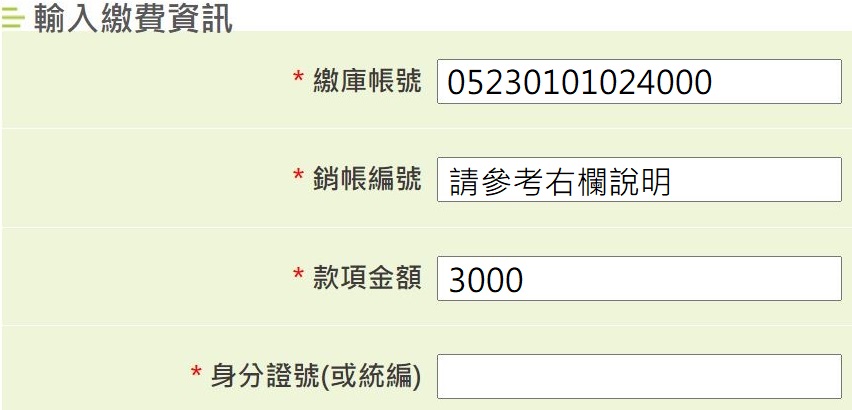 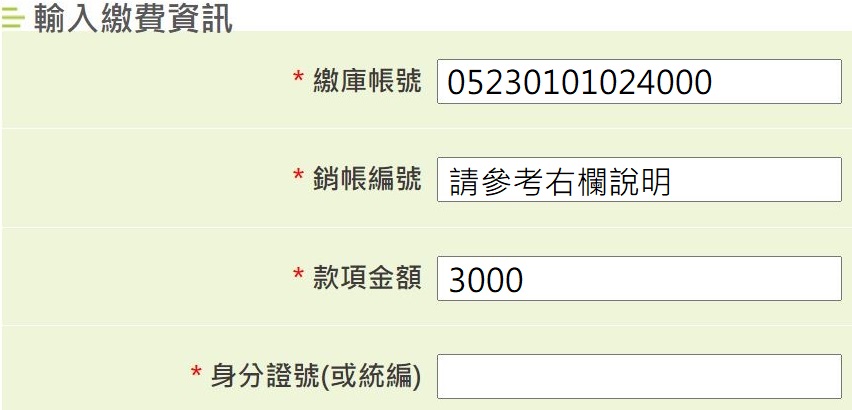 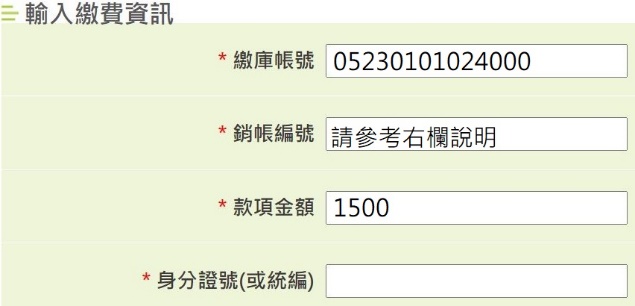 應以申請人本人金融卡轉帳，並請於轉帳當日或次日寄送申請書以利核帳。轉帳日期（必填）：　　　年　　　月　　　日1.□郵政匯票（請至郵局購買匯票，抬頭請註明「法務部」）2.□現金（請至法務部－臺北市中正區重慶南路1段130號1樓111室繳費）3.□e-Bill全國繳費網（請至「e-Bill全國繳費網」－「政府機關相關費用」－「國庫款項費用」）應以申請人本人金融卡轉帳，並請於轉帳當日或次日寄送申請書以利核帳。轉帳日期（必填）：　　　年　　　月　　　日1.□郵政匯票（請至郵局購買匯票，抬頭請註明「法務部」）2.□現金（請至法務部－臺北市中正區重慶南路1段130號1樓111室繳費）3.□e-Bill全國繳費網（請至「e-Bill全國繳費網」－「政府機關相關費用」－「國庫款項費用」）應以申請人本人金融卡轉帳，並請於轉帳當日或次日寄送申請書以利核帳。轉帳日期（必填）：　　　年　　　月　　　日1.□郵政匯票（請至郵局購買匯票，抬頭請註明「法務部」）2.□現金（請至法務部－臺北市中正區重慶南路1段130號1樓111室繳費）3.□e-Bill全國繳費網（請至「e-Bill全國繳費網」－「政府機關相關費用」－「國庫款項費用」）應以申請人本人金融卡轉帳，並請於轉帳當日或次日寄送申請書以利核帳。轉帳日期（必填）：　　　年　　　月　　　日1.□郵政匯票（請至郵局購買匯票，抬頭請註明「法務部」）2.□現金（請至法務部－臺北市中正區重慶南路1段130號1樓111室繳費）3.□e-Bill全國繳費網（請至「e-Bill全國繳費網」－「政府機關相關費用」－「國庫款項費用」）應以申請人本人金融卡轉帳，並請於轉帳當日或次日寄送申請書以利核帳。轉帳日期（必填）：　　　年　　　月　　　日應備文件應備文件應備文件應備文件應備文件□最近2吋證件相片2張   (1)1張請黏貼在申請書，另1張背面請以鉛筆書寫姓名，隨申請書檢附。(2)最近6個月內拍攝之彩色(直4.5公分且橫3.5公分，不含邊框)、相正面、脫帽、五官清晰、單色背景之光面照片乙式2張(除視障者外，勿戴有色眼鏡)，並照片中人像自頭頂至下顎之長度不得小於3公分及超過3.5公分，頭部或頭髮不碰觸到相片邊框。(3)如果配戴眼鏡，鏡框不得遮蓋眼睛任一部分，且應避免使用配戴有色隱形眼鏡、彩色瞳孔放大片之照片(除視障者外)。(4)相片電子檔請郵寄至mojlawyer@mail.moj.gov.tw，主旨請填申請人姓名。2.□非中華民國國民請備妥護照原本（驗後護照原本發還、影本留存）；中華民國國民請檢附身分證正反面影本。3.□仍具原資格國律師資格之證明文件及未受懲戒證明。    需經中華民國駐外使領館、代表處、辦事處驗證文件或其簽章屬實；如係外文文件，應檢附中文譯本，並經我國法院或民間公證人所為文義相符之驗、認證。4.□原領有本部核發之執業許可證。□最近2吋證件相片2張   (1)1張請黏貼在申請書，另1張背面請以鉛筆書寫姓名，隨申請書檢附。(2)最近6個月內拍攝之彩色(直4.5公分且橫3.5公分，不含邊框)、相正面、脫帽、五官清晰、單色背景之光面照片乙式2張(除視障者外，勿戴有色眼鏡)，並照片中人像自頭頂至下顎之長度不得小於3公分及超過3.5公分，頭部或頭髮不碰觸到相片邊框。(3)如果配戴眼鏡，鏡框不得遮蓋眼睛任一部分，且應避免使用配戴有色隱形眼鏡、彩色瞳孔放大片之照片(除視障者外)。(4)相片電子檔請郵寄至mojlawyer@mail.moj.gov.tw，主旨請填申請人姓名。2.□非中華民國國民請備妥護照原本（驗後護照原本發還、影本留存）；中華民國國民請檢附身分證正反面影本。3.□仍具原資格國律師資格之證明文件及未受懲戒證明。    需經中華民國駐外使領館、代表處、辦事處驗證文件或其簽章屬實；如係外文文件，應檢附中文譯本，並經我國法院或民間公證人所為文義相符之驗、認證。4.□原領有本部核發之執業許可證。□最近2吋證件相片2張   (1)1張請黏貼在申請書，另1張背面請以鉛筆書寫姓名，隨申請書檢附。(2)最近6個月內拍攝之彩色(直4.5公分且橫3.5公分，不含邊框)、相正面、脫帽、五官清晰、單色背景之光面照片乙式2張(除視障者外，勿戴有色眼鏡)，並照片中人像自頭頂至下顎之長度不得小於3公分及超過3.5公分，頭部或頭髮不碰觸到相片邊框。(3)如果配戴眼鏡，鏡框不得遮蓋眼睛任一部分，且應避免使用配戴有色隱形眼鏡、彩色瞳孔放大片之照片(除視障者外)。(4)相片電子檔請郵寄至mojlawyer@mail.moj.gov.tw，主旨請填申請人姓名。2.□非中華民國國民請備妥護照原本（驗後護照原本發還、影本留存）；中華民國國民請檢附身分證正反面影本。3.□仍具原資格國律師資格之證明文件及未受懲戒證明。    需經中華民國駐外使領館、代表處、辦事處驗證文件或其簽章屬實；如係外文文件，應檢附中文譯本，並經我國法院或民間公證人所為文義相符之驗、認證。4.□原領有本部核發之執業許可證。□最近2吋證件相片2張   (1)1張請黏貼在申請書，另1張背面請以鉛筆書寫姓名，隨申請書檢附。(2)最近6個月內拍攝之彩色(直4.5公分且橫3.5公分，不含邊框)、相正面、脫帽、五官清晰、單色背景之光面照片乙式2張(除視障者外，勿戴有色眼鏡)，並照片中人像自頭頂至下顎之長度不得小於3公分及超過3.5公分，頭部或頭髮不碰觸到相片邊框。(3)如果配戴眼鏡，鏡框不得遮蓋眼睛任一部分，且應避免使用配戴有色隱形眼鏡、彩色瞳孔放大片之照片(除視障者外)。(4)相片電子檔請郵寄至mojlawyer@mail.moj.gov.tw，主旨請填申請人姓名。2.□非中華民國國民請備妥護照原本（驗後護照原本發還、影本留存）；中華民國國民請檢附身分證正反面影本。3.□仍具原資格國律師資格之證明文件及未受懲戒證明。    需經中華民國駐外使領館、代表處、辦事處驗證文件或其簽章屬實；如係外文文件，應檢附中文譯本，並經我國法院或民間公證人所為文義相符之驗、認證。4.□原領有本部核發之執業許可證。□最近2吋證件相片2張   (1)1張請黏貼在申請書，另1張背面請以鉛筆書寫姓名，隨申請書檢附。(2)最近6個月內拍攝之彩色(直4.5公分且橫3.5公分，不含邊框)、相正面、脫帽、五官清晰、單色背景之光面照片乙式2張(除視障者外，勿戴有色眼鏡)，並照片中人像自頭頂至下顎之長度不得小於3公分及超過3.5公分，頭部或頭髮不碰觸到相片邊框。(3)如果配戴眼鏡，鏡框不得遮蓋眼睛任一部分，且應避免使用配戴有色隱形眼鏡、彩色瞳孔放大片之照片(除視障者外)。(4)相片電子檔請郵寄至mojlawyer@mail.moj.gov.tw，主旨請填申請人姓名。2.□非中華民國國民請備妥護照原本（驗後護照原本發還、影本留存）；中華民國國民請檢附身分證正反面影本。3.□仍具原資格國律師資格之證明文件及未受懲戒證明。    需經中華民國駐外使領館、代表處、辦事處驗證文件或其簽章屬實；如係外文文件，應檢附中文譯本，並經我國法院或民間公證人所為文義相符之驗、認證。4.□原領有本部核發之執業許可證。取件方式：1.□自取，請填寫聯絡電話：2.□請掛號郵寄，請填寄送地址：取件方式：1.□自取，請填寫聯絡電話：2.□請掛號郵寄，請填寄送地址：取件方式：1.□自取，請填寫聯絡電話：2.□請掛號郵寄，請填寄送地址：取件方式：1.□自取，請填寫聯絡電話：2.□請掛號郵寄，請填寄送地址：取件方式：1.□自取，請填寫聯絡電話：2.□請掛號郵寄，請填寄送地址：申請日期:   年   月   日申請人簽名:                           聯絡電話:                      申請日期:   年   月   日申請人簽名:                           聯絡電話:                      申請日期:   年   月   日申請人簽名:                           聯絡電話:                      申請日期:   年   月   日申請人簽名:                           聯絡電話:                      申請日期:   年   月   日申請人簽名:                           聯絡電話:                      